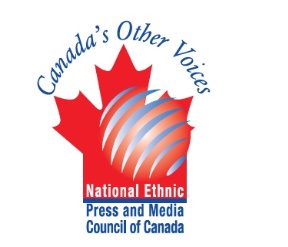 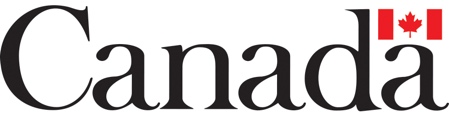 Please ensure all required information is provided, and send the agreement to the NEPMCC office via e-mail to saras@nepmcc.ca and saras@pathcom.com.    Part 1: to be completed by the publisher or Editor-In-ChiefName of Publication: ____________________________________  Publisher:______________________________Address: _____________________________________________________________________________ Years of Circulation:------------------------------------------  Copies printed per Issue:--------------------------Weekly Publication or Monthly Publication:-------------------------------------------------------------------------------Supervisor name: ______________________________________  Title:___________________________Phone: ______________________  E-mail:__________________________________________________Journalist start date: __________________________  End Date:_______________ _________________Max. number of hours to be worked per week: ______________ Total number of weeks: ____________ Hourly wage: $ 15:00+ traveling expenses____________Note: Publishers must pay their part- over the amount of $15/hour. Description of Local Journalism position and duties:Flex Local Journalism: Regular work hours are not mandatory, but an office space that is open from 9am to 4pm is required. However, regular contact, supervision and mentoring are required and our office will be doing this. Please describe where the flex Local Journalism will work and how you intend to provide mentoring and supervision (e.g. weekly meetings, staff teleconferencing, etc.). Also please state the full address of the remote  local communities you are planning to serve and how many copies to each one of them.Part 2: to be completed by the Journalist AFTER APPROVAL TO THE PROGRAMName: ______________________________________________________________________________Address: ____________________________________________________________________________ Phone: _____________________________  E-mail:__________________________________________Post-secondary institute: (Please provide a confirmation of enrolment or a certificate of graduation with this application)  _______________________________________________________________Program/Major: ______________________________________________________________________Graduation date: _____________________________________________________________________Briefly outline your reasons for seeking this position. This paragraph should include, but is not limited to, the following: What specific skills do you expect to gain and how can your supervisor best support you in this goal? Why do you want to work in the magazine industry? Why this particular outlet?  The Journalist involved in the program must submit and publish at least three to five articles pertaining federal, provincial and municipal developments. Copies of these articles must also be forwarded to NEPMCC to be placed on our web sites. The publisher or Editor-In-Chief, also confirms that the Journalist will be visiting the local communities they serve and prepare articles about the work and life of the members of the community. The NEPMCC will supply the necessary pre paid boxes for mail through Canada Post. Necessary equipment for the work of the Journalist will be supplied by the NEPMCC upon request. Every publication associated with the program must contain at least 50 % of the editorial Canadian content, in order to qualify for the program.                         Please state full name and sign under the name of your publication COMPANY NAME OR PUBLICATION: ___________________________________________________FULL Business address of the publication:__________________________________________________________________________With support from the Government of Canada, NEPMCC has allocated resources to subsidize the staffing costs of hiring journalists in an effort to cover and promote undeserved communities within Canada. Journalism graduates are encouraged to apply. For more information about the structure of the program, please review the Local Journalism Initiative Guidelines. (See attached guidelines)I am a: Current student  Recent graduate (Within the last 2 years)Supervisors agree to:Journalist agree to:The NEPMCC reserves the right to visit the office of the publication at any time to ensure that the journalist is being used effectively.Supervisor: ______________________________________________________________________Journalist:_______________________________________________________________Date: ___________________________________Date: ____________________________________